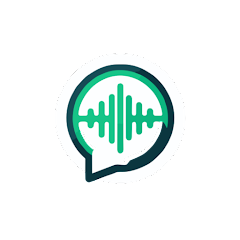 Руководство по использованию синтезатора казахского языка «Экрандық диктор» (Screen Reader) в операционной системе Android Проверка совместимости на Android смартфонах и планшетахУбедитесь, что на вашем телефоне предустановлена программа Android Accessibility Suite. Вы можете проверить наличие Android Accessibility Suite на вашем устройстве следующим образом: перейдите в настройки (Settings), затем во вкладку доступности (Accessibility) и проверьте наличие опции TalkBack. Если опции TalkBack нет, вы можете установить её, перейдя по следующей ссылке:https://play.google.com/store/apps/details?id=com.google.android.marvin.talkbackУстановка приложение «Экрандық диктор» синтезатора казахского языка для Talkback из Google Play Market (Play Store). Для этого переходите по ссылке внизу:https://play.google.com/store/apps/details?id=com.kazakhtts&pcampaignid=web_share Настройки приложения «Экрандық диктор»После успешной установки приложения 'Экрандық диктор', вы найдете его в списке приложений на вашем устройстве. Вы можете настроить голос по своему усмотрению, для пользователя доступны настройки такие как: Регулировка скорости, тембр чтения, а так же доступно выбора мужского или женского голоса. Активация приложения «Экрандық диктор»Для активации приложения «Экрандық диктор» в системе Talkback нужно сделать следующие шаги:  В настройках устройстваОткройте приложение "Настройки" .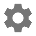 Нажмите Специальные возможности  TalkBack.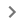 Выберите Использовать TalkBack.Затем зайдите в вкладку РечьВыберите Синтезатор речи по умолчанию «Экрандық диктор» а так же измените язык на казахский.После этого ваш синтезатор будет читать тексты казахского языкаВнимание. Для более удобного пользования синтезатором казахского языка предлагается установить язык системы Android на казахский язык.* По всем вопросам просим обращаться к разработчику на WhatsApp, Telegram: +7 708 543 06 72 Бауыржан